Α Ν Α Κ Ο Ι Ν Ω Σ Η Σας ενημερώνουμε ότι την Πέμπτη 14-3-2024  θα γίνει διακοπή νερού λόγω εργασιών αντικατάστασης  τμήματος του παλαιού  αγωγού ύδρευσης  με  νέο τμήμα  αγωγού στην περιοχή Νικόπολη Πρεβέζης. Επίσης, θα γίνει αποκατάσταση βλαβών στο δίκτυο του Συνδέσμου στην περιοχή  Ακτίου Βόνιτσας. Η διακοπή θα επηρεάσει: την πόλη της Λευκάδας ,Φρύνι, Απόλπαινα, Λυγιά, Κατούνα, Νικιάνα, Τσουκαλάδες και Σφακιώτες. Επίσης τους οικισμούς Πλαγιά, Περατιά, Άγιο Νικόλαο και την περιοχή Ακτίου Βόνιτσας.Η διακοπή νερού θα ξεκινήσει τις πρώτες πρωινές ώρες και η επαναφορά υδροδότησης θα γίνει αργά το βράδυ.Ευχαριστούμε για την κατανόησή σας.ΣΥΝΔΕΣΜΟΣ ΥΔΡΕΥΣΗΣ ΔΗΜΩΝ ΛΕΥΚΑΔΑΣ & ΑΙΤΩΛΟΑΚΑΡΝΑΝΙΑΣΔΗΜΟΣ ΛΕΥΚΑΔΑΣΕΛΛΗΝΙΚΗ ΔΗΜΟΚΡΑΤΙΑ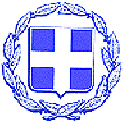 ΝΟΜΟΣ ΛΕΥΚΑΔΑΣΔΗΜΟΣ ΛΕΥΚΑΔΑΣΛευκάδα   12-3-2024